APPLICATION FORM(Teaching Staff)The Trust is committed to safeguarding and promoting the welfare of children and applicants will undergo child protection screening appropriate to the post, including checks with past employers. The role is exempt from the Rehabilitation of Offenders Act 1974 and therefore candidates will be subject to an enhanced DBS certificate. The role is also engaged in regulated activity and will therefore require a children’s barred list check.   Shortlisted Applicants will be required to complete a self-disclosureThe amendments to the Exceptions Order 1975 (2013 & 2020) provide that certain spent convictions and cautions are ‘protected’ and are not subject to disclosure to employers, and cannot be taken into account.Guidance and criteria on the filtering of these cautions and convictions can be found on the Ministry of Justice website.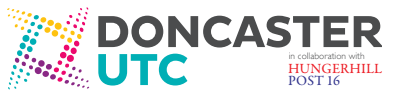 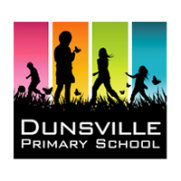 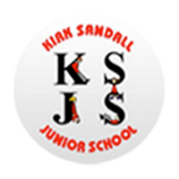 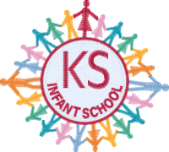 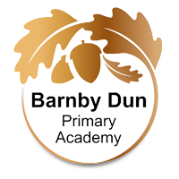 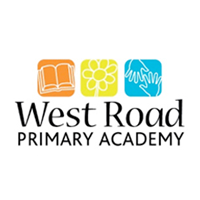 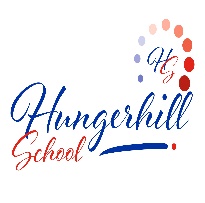 Details of VacancyDetails of VacancyPost Title:Closing Date:Personal DetailsPersonal DetailsPersonal DetailsPersonal DetailsTitle: Family name:Family name:First name(s):Address:Address:Address:Address:Postcode:Postcode:Telephone no (home):Telephone no (home):::Email:Email:DfE Reference no:DfE Reference no:Date of birth:Date of birth:National Insurance no:National Insurance no:Education and QualificationsEducation and QualificationsEducation and QualificationsEducation and QualificationsGive details of secondary and further education. Specify GCSE, CSE, ‘O’, ‘A’ level or equivalentGive details of secondary and further education. Specify GCSE, CSE, ‘O’, ‘A’ level or equivalentGive details of secondary and further education. Specify GCSE, CSE, ‘O’, ‘A’ level or equivalentGive details of secondary and further education. Specify GCSE, CSE, ‘O’, ‘A’ level or equivalentDates attended:Dates attended:Name of School/College/other institution:Qualifications obtained and grade/level by subject:From MM/YYYToMM/YYYName of School/College/other institution:Qualifications obtained and grade/level by subject:Give details of higher education or equivalent coursesGive details of higher education or equivalent coursesGive details of higher education or equivalent coursesGive details of higher education or equivalent coursesDates attended:Dates attended:Name of School/College/other institution:Qualifications obtained and grade/level:FromTo (mm/yyyy)Name of School/College/other institution:Qualifications obtained and grade/level:Present/Most Recent Employment in EducationPresent/Most Recent Employment in EducationPresent/Most Recent Employment in EducationPresent/Most Recent Employment in EducationPresent/Most Recent Employment in EducationPresent/Most Recent Employment in EducationPresent/Most Recent Employment in EducationPresent/Most Recent Employment in EducationEducation AuthorityName and type of School/InstitutionNo on rollPost HeldSalary Scale Point/TLRDates  From         Tomm/yy     mm/yyDates  From         Tomm/yy     mm/yyEmployment History in EducationEmployment History in EducationEmployment History in EducationEmployment History in EducationEmployment History in EducationEmployment History in EducationEmployment History in EducationEmployment History in EducationEducation AuthorityName and type of School/InstitutionName and type of School/InstitutionPost HeldSalary Scale Point/TLRDates  From         To mm/yy    mm/yyDates  From         To mm/yy    mm/yyEmployment History (outside education)Employment History (outside education)Employment History (outside education)Employment History (outside education)Employment History (outside education)Employment History (outside education)Employment History (outside education)Employment History (outside education)EmployerEmployerAddressAddressAddressPost HeldDatesDatesEmployerEmployerAddressAddressAddressPost HeldFrom MM/YYYTOMM/YYYIf there are any gaps in your employment history please explain them belowIf there are any gaps in your employment history please explain them belowIf there are any gaps in your employment history please explain them belowIf there are any gaps in your employment history please explain them belowDates  Dates  Dates  ReasonFrom MM/YYYTOMM/YYYTOMM/YYYReasonContinuing Professional DevelopmentContinuing Professional DevelopmentContinuing Professional DevelopmentContinuing Professional DevelopmentGive details of most recent, relevant courses (last 3 years) and any relevant professional or vocational qualifications you holdGive details of most recent, relevant courses (last 3 years) and any relevant professional or vocational qualifications you holdGive details of most recent, relevant courses (last 3 years) and any relevant professional or vocational qualifications you holdGive details of most recent, relevant courses (last 3 years) and any relevant professional or vocational qualifications you holdCourse Title or QualificationProviderAwardDate(s)Please supply the following  additional information in support of your application:A cover letter of no more than 2 sides of A4 to evidence the following:why you are applying for this position how your experience to date will enable you to successfully take on the role.ReferencesReferencesReferencesReferencesPlease supply the names and contact details of at least two referees who can comment on your suitability for this position.  One should be your current or most recent Headteacher, or in the case of newly qualified teachers, your training institution and one of your placements Please supply the names and contact details of at least two referees who can comment on your suitability for this position.  One should be your current or most recent Headteacher, or in the case of newly qualified teachers, your training institution and one of your placements Please supply the names and contact details of at least two referees who can comment on your suitability for this position.  One should be your current or most recent Headteacher, or in the case of newly qualified teachers, your training institution and one of your placements Please supply the names and contact details of at least two referees who can comment on your suitability for this position.  One should be your current or most recent Headteacher, or in the case of newly qualified teachers, your training institution and one of your placements Name:Name:Name:Name:Position:Position:Position:Position:In what capacity do you know the referee?In what capacity do you know the referee?In what capacity do you know the referee?In what capacity do you know the referee?Name of organisation:Name of organisation:Name of organisation:Name of organisation:Address:Address:Address:Address:Postcode:Tel:Postcode:Tel:E-mail:E-mail:E-mail:E-mail:Please note that we will contact the above referees if you are short-listed for the post and seek references before interview.  Also, in relation to work with children we will seek information about any past disciplinary issues relating to children and/or child protection concerns.  If you have any concerns about this please contact the Headteacher to discuss these issues.Please note that we will contact the above referees if you are short-listed for the post and seek references before interview.  Also, in relation to work with children we will seek information about any past disciplinary issues relating to children and/or child protection concerns.  If you have any concerns about this please contact the Headteacher to discuss these issues.Please note that we will contact the above referees if you are short-listed for the post and seek references before interview.  Also, in relation to work with children we will seek information about any past disciplinary issues relating to children and/or child protection concerns.  If you have any concerns about this please contact the Headteacher to discuss these issues.Please note that we will contact the above referees if you are short-listed for the post and seek references before interview.  Also, in relation to work with children we will seek information about any past disciplinary issues relating to children and/or child protection concerns.  If you have any concerns about this please contact the Headteacher to discuss these issues.For persons who are not British or EU nationals:If you have any conditions related to your employment please give full details below:Safer RecruitmentSafer RecruitmentSafer RecruitmentSafer RecruitmentSafer RecruitmentDo you have QTS status?NoYesIf no, when are you expecting to qualify?Are you registered with the Teaching Regulation Agency?NoYesDo you have any convictions or cautions? (If ‘yes’ details of any of these matters may be provided in a sealed envelope marked ‘confidential’)NoYesAre you (or have you ever been) disqualified from working with children or been subject to a sanction imposed by a regulatory authority such as the Teaching Regulation Agency?NoYesEnhanced Disclosure will be required if, following interview, it is considered that you are the most suitable applicant for the post.Enhanced Disclosure will be required if, following interview, it is considered that you are the most suitable applicant for the post.Enhanced Disclosure will be required if, following interview, it is considered that you are the most suitable applicant for the post.Enhanced Disclosure will be required if, following interview, it is considered that you are the most suitable applicant for the post.Enhanced Disclosure will be required if, following interview, it is considered that you are the most suitable applicant for the post.Date you can take up the post if appointed:Documentation requiredTo comply with Asylum and Immigration Legislation you will be required, if appointed, to provide one or more documents from the specified list, which provides evidence of your entitlement to work in the .  Please tick at least one of the following original documents that you will be able to provide when requested:A document from a previous employer, the Inland Revenue, the Benefits Agency, or the Employment Service showing your name and National Insurance number.  This could be a P45, a pay slip, a P60, a NI card or letter.A passport confirming that you are either a British or Irish citizen.A birth certificate confirming birth in the  or .A biometric residence permit number, biometric card number or passport or national identity card to prove that you are allowed to work in the UK.StatementStatementStatementStatementStatementTo the best of my knowledge and belief, the information contained in this form is accurate.  I understand that providing false information is an offence, that if I provide false information my application may be rejected and that if recruited I may be the subject of summary dismissal. To the best of my knowledge and belief, the information contained in this form is accurate.  I understand that providing false information is an offence, that if I provide false information my application may be rejected and that if recruited I may be the subject of summary dismissal. To the best of my knowledge and belief, the information contained in this form is accurate.  I understand that providing false information is an offence, that if I provide false information my application may be rejected and that if recruited I may be the subject of summary dismissal. To the best of my knowledge and belief, the information contained in this form is accurate.  I understand that providing false information is an offence, that if I provide false information my application may be rejected and that if recruited I may be the subject of summary dismissal. To the best of my knowledge and belief, the information contained in this form is accurate.  I understand that providing false information is an offence, that if I provide false information my application may be rejected and that if recruited I may be the subject of summary dismissal. Candidates are required to disclose whether, to their knowledge, they are related to any member of the school or to any governor of the school.NoYesIf your answer is yes, please give details of relationship:If your answer is yes, please give details of relationship:If your answer is yes, please give details of relationship:If your answer is yes, please give details of relationship:If your answer is yes, please give details of relationship:Notes to ApplicantsBefore signing this form, please ensure that every section relevant to your application has been completed.  Please return this form to the Headteacher, by e-mailing  sbm@dunsville.doncaster.sch.uk Please ensure Application Forms are accompanied with additional information as listed in the Application Pack.The Brighter Futures Learning Partnership Trust (BFLPT)  is an equal opportunities employer and welcomes applications irrespective of race, sex or disability.Equal Opportunities Monitoring FormThe Trust is committed to the principle of equality in employment.  This form will help us to follow the recommendations of The Equal Opportunities Commission, The Commission for Racial Equality and The Disability Rights Commission that employers should monitor selection decisions to assess whether equality of opportunity is being achieved.  The information on the form will be treated as confidential and used for statistical purposes only.  This section will not be treated as part of your application.Ethnic Origin - I would describe my ethnic origin as:Ethnic Origin - I would describe my ethnic origin as:Ethnic Origin - I would describe my ethnic origin as:Ethnic Origin - I would describe my ethnic origin as:Ethnic Origin - I would describe my ethnic origin as:Ethnic Origin - I would describe my ethnic origin as:Ethnic Origin - I would describe my ethnic origin as:Ethnic Origin - I would describe my ethnic origin as:Ethnic Origin - I would describe my ethnic origin as:Ethnic Origin - I would describe my ethnic origin as:White BritishWhite/Black CaribbeanIndianCaribbeanChineseWhite IrishWhite/Black AfricanPakistaniAfricanOtherOther WhiteWhite/AsianBangladeshiOther BlackOther MixedOther AsianNot statedGenderMaleFemaleDate of birth (DD/MM/YYYY)DisabilityDisabilityDisabilityDisabilityDisabilityDo you consider yourself to be disabled?NoYesIf yes, please give details:If yes, please give details:If yes, please give details:If yes, please give details:If yes, please give details:Advertising MonitoringPlease state where you saw this job advertised.  If seen on the Internet, please state which site